Mon parcours Bidule « Mon livre coup de cœur »Voici une fiche qui te donne des idées pour rédiger ton carnet de lectures.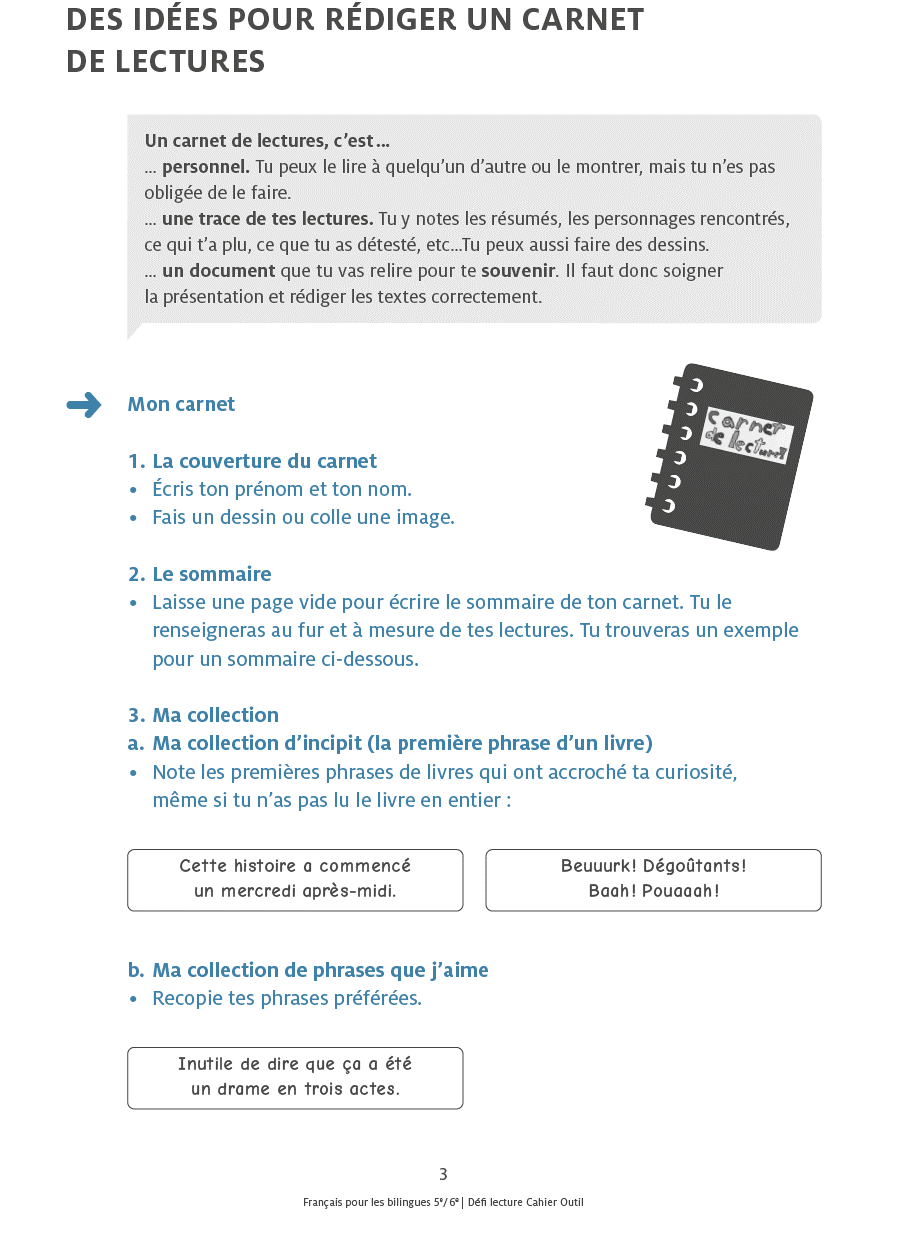 Lis les explications.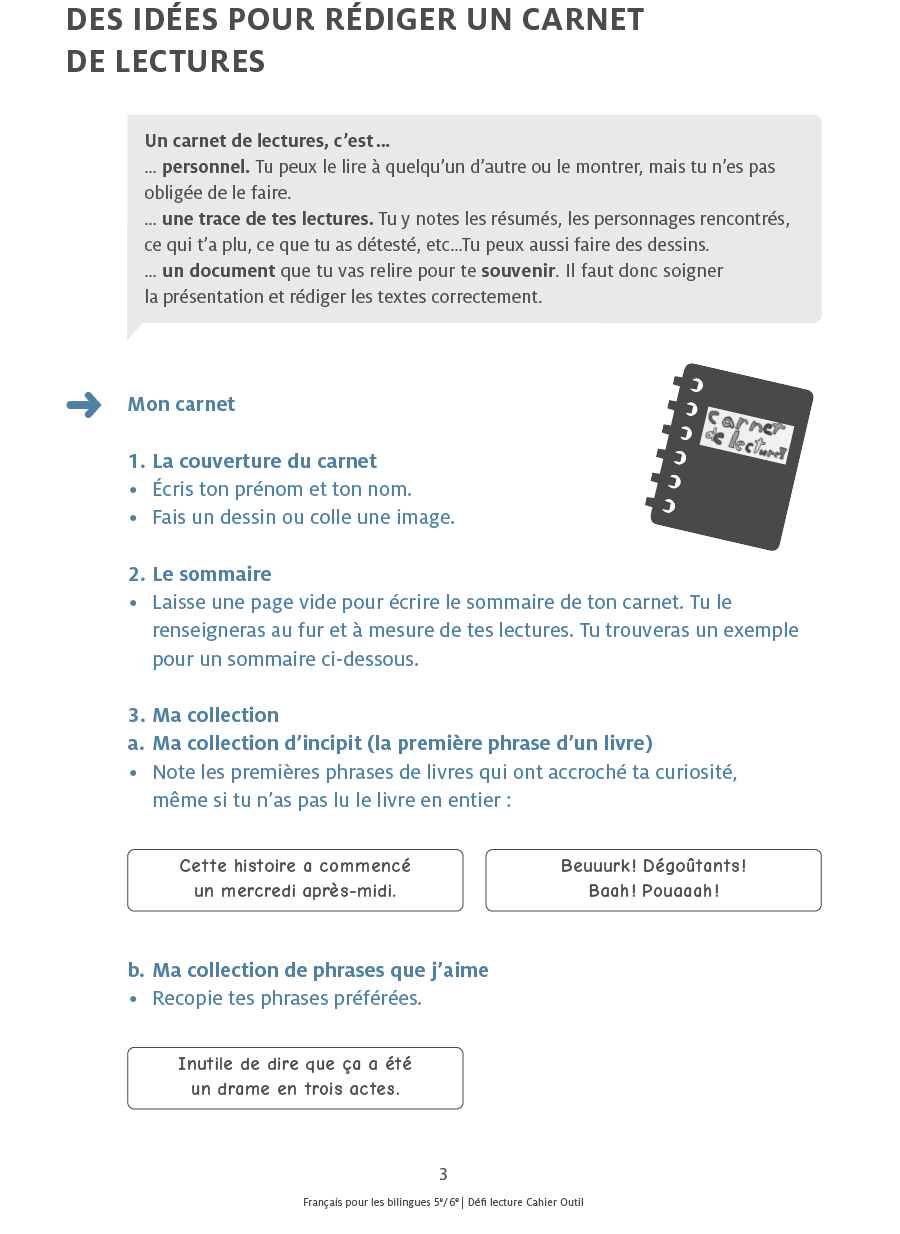 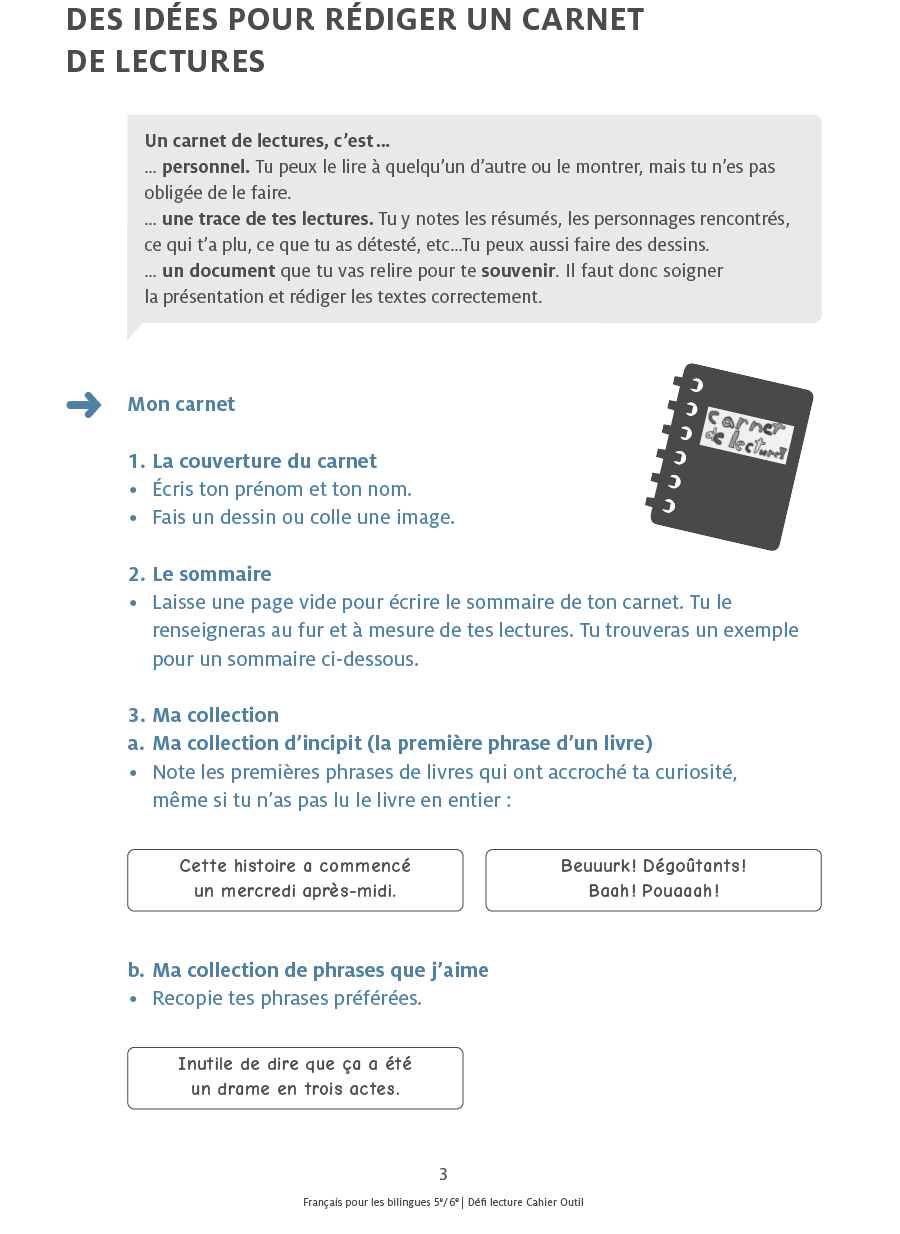 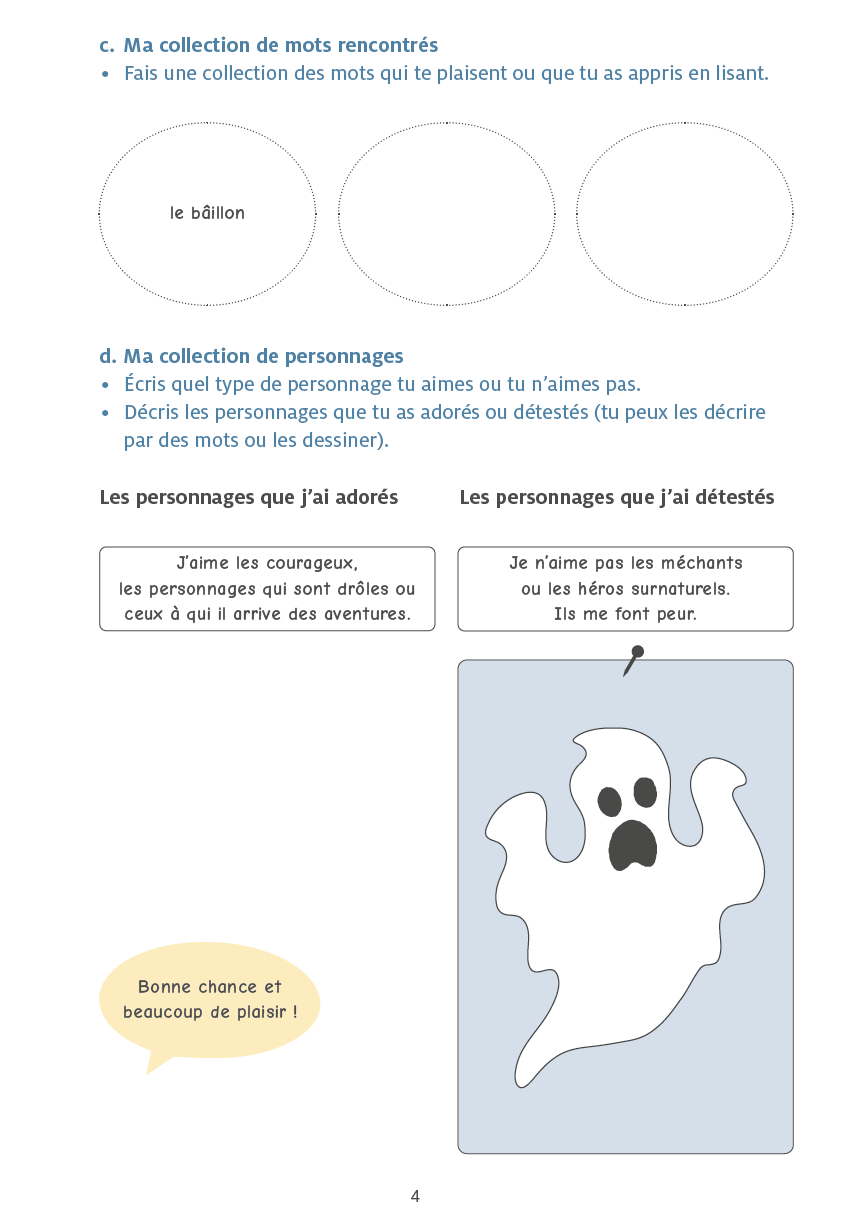 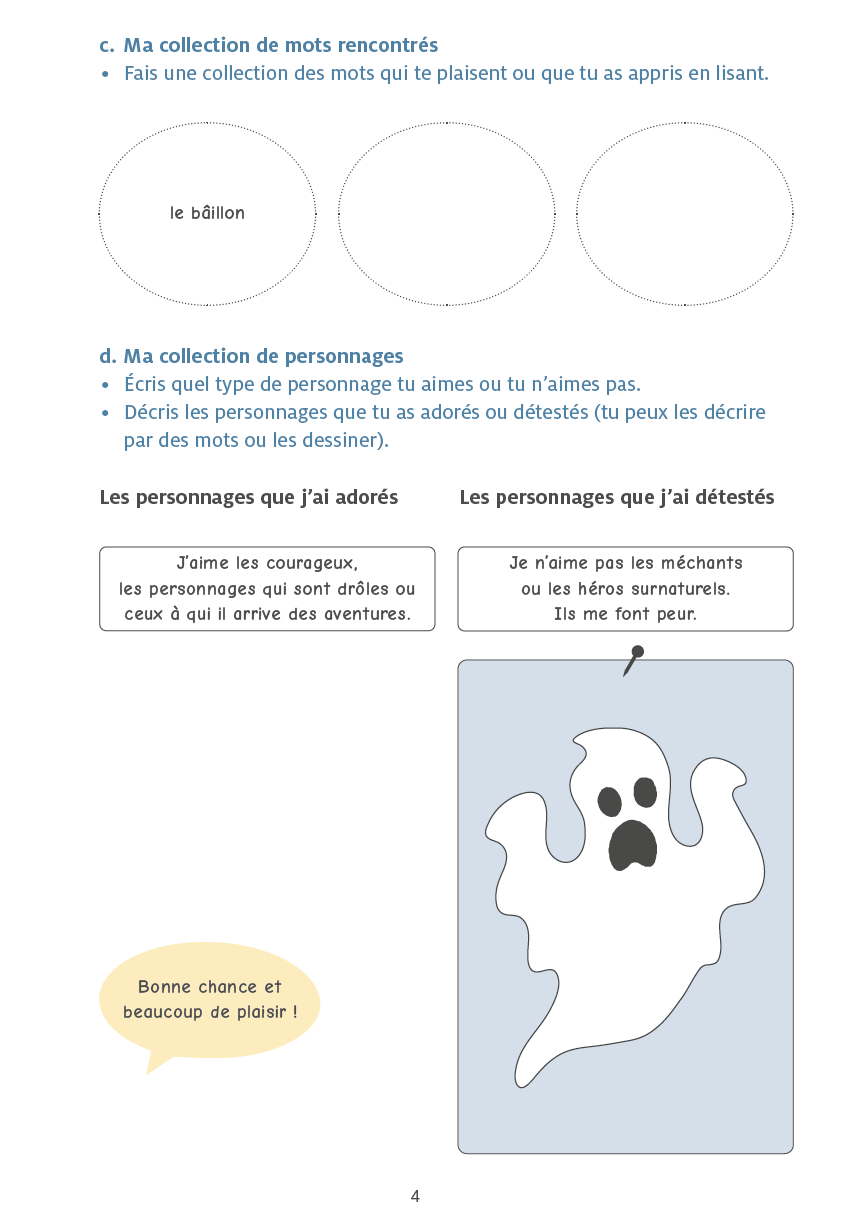 Commence à compléter ton carnet de lectures en téléchargeant la fiche LCC_Carnet_de_lectures. 